Lampiran 24 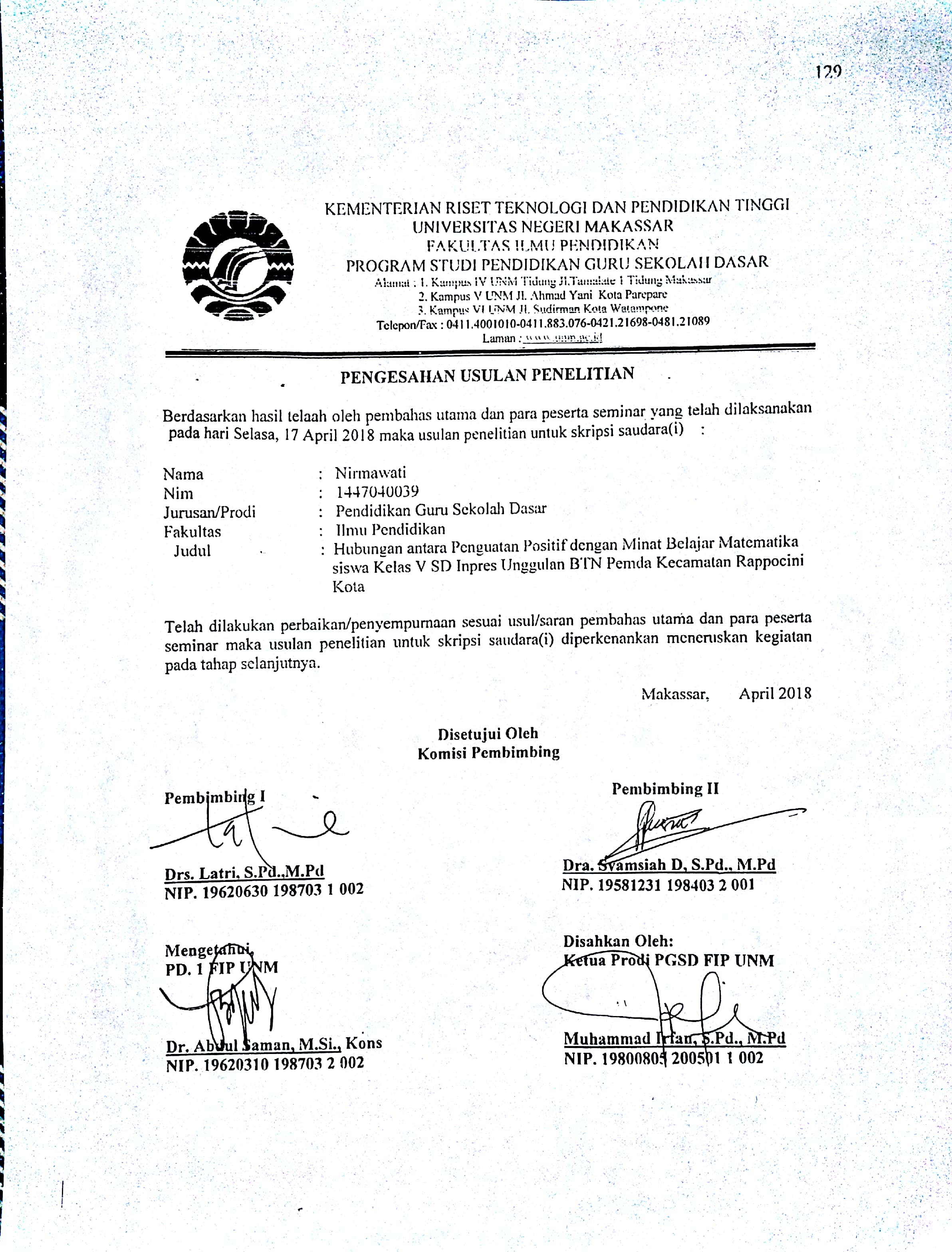 Lampiran: 25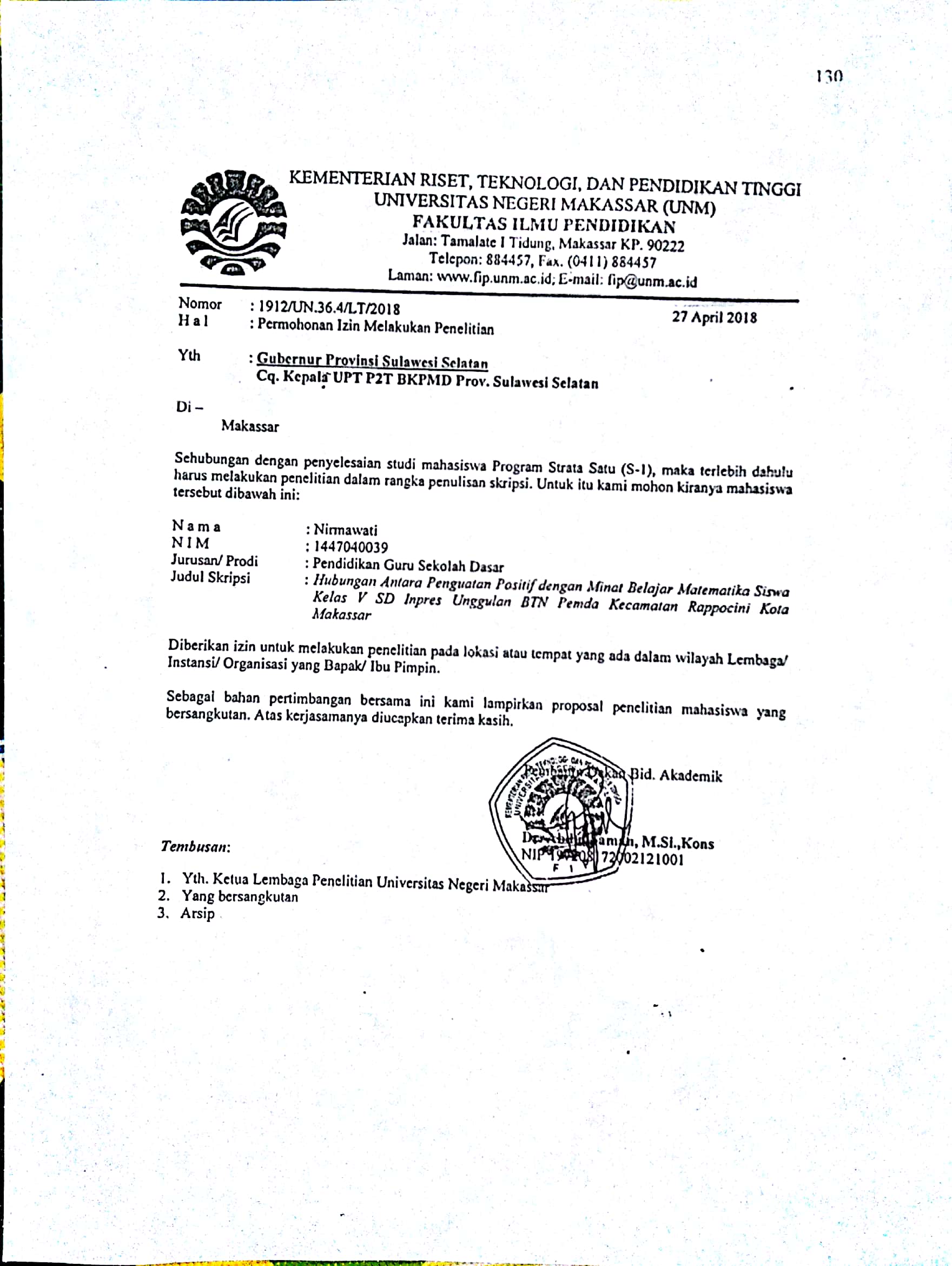 Lampiran: 26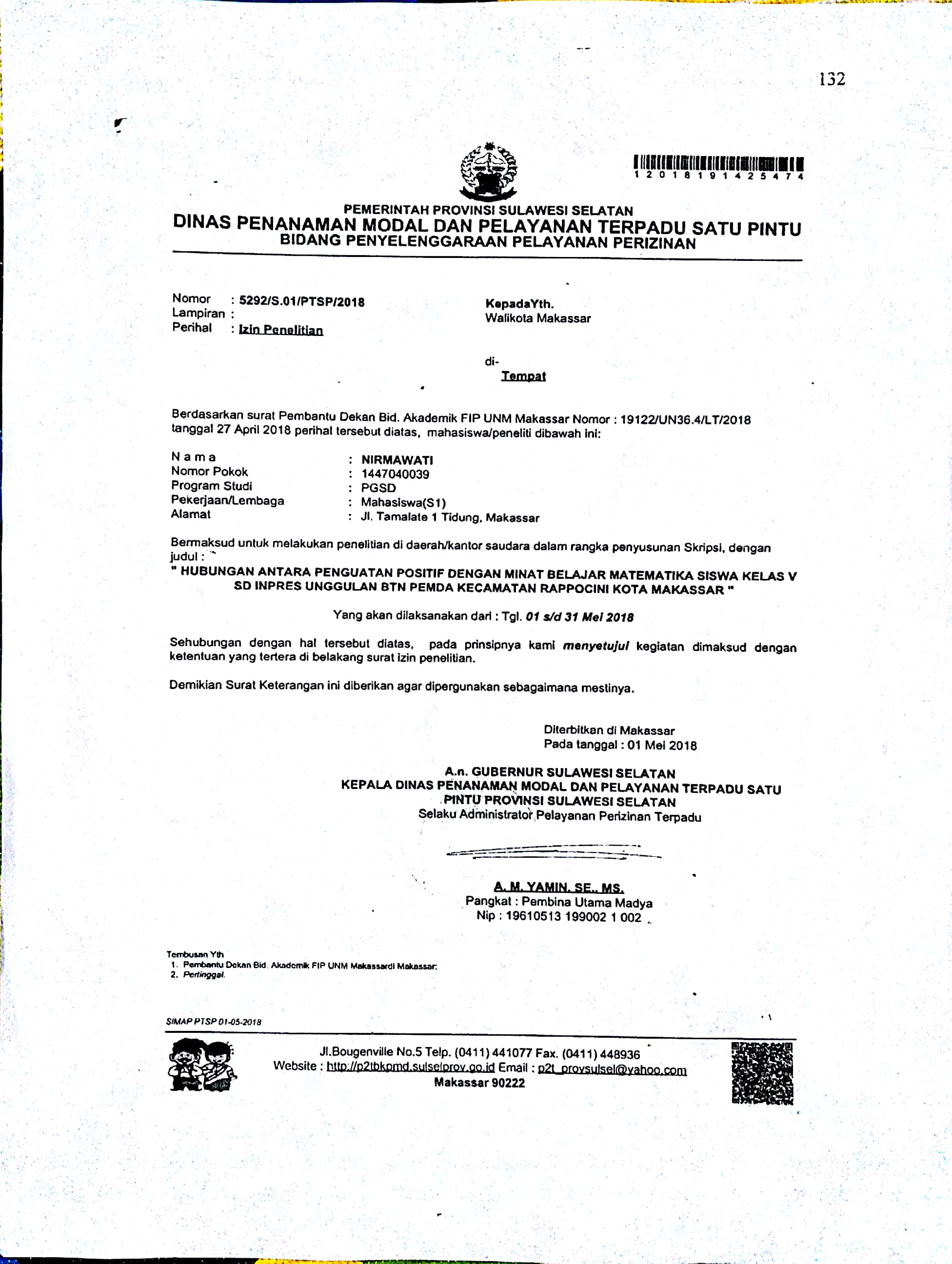 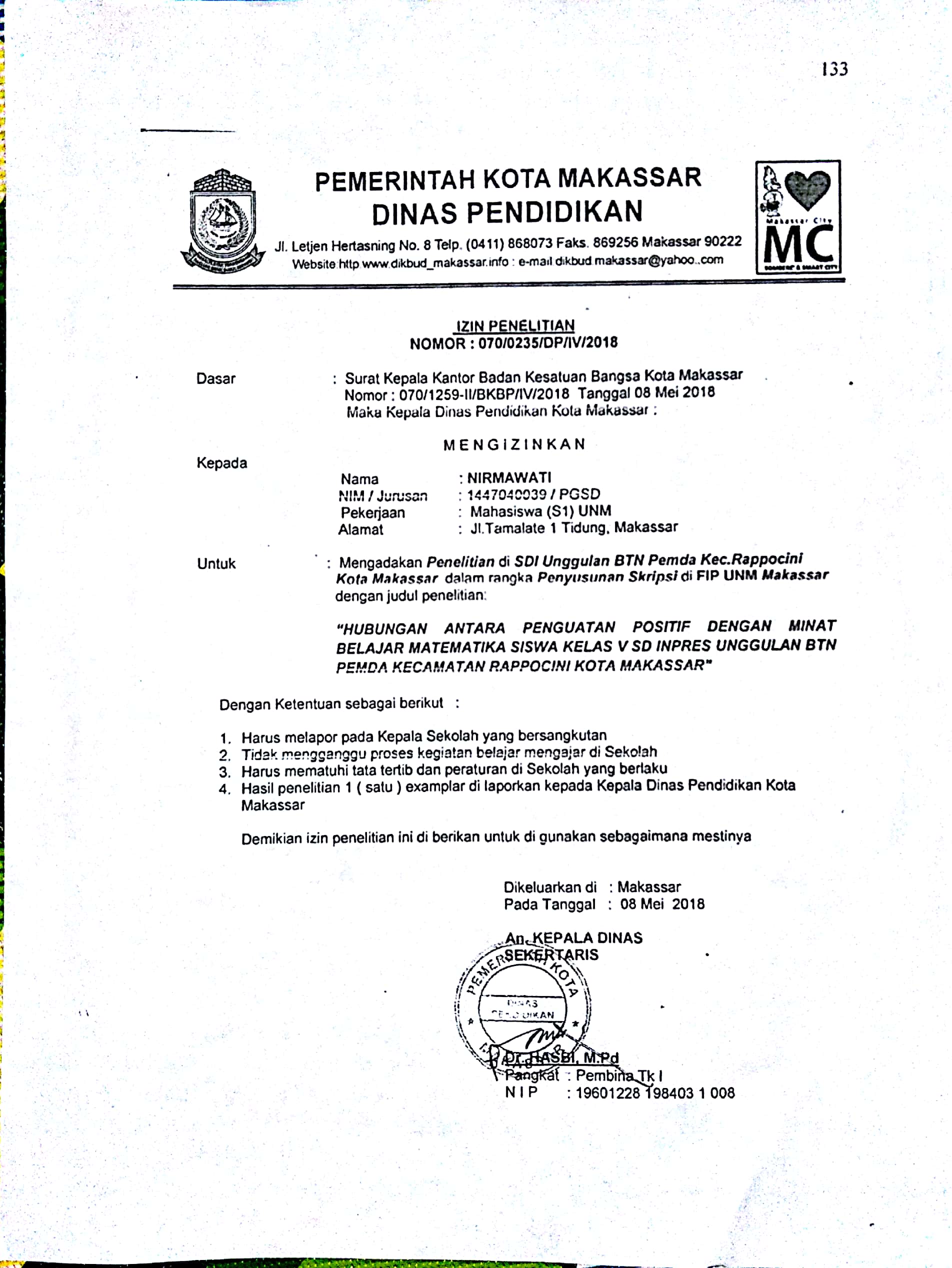 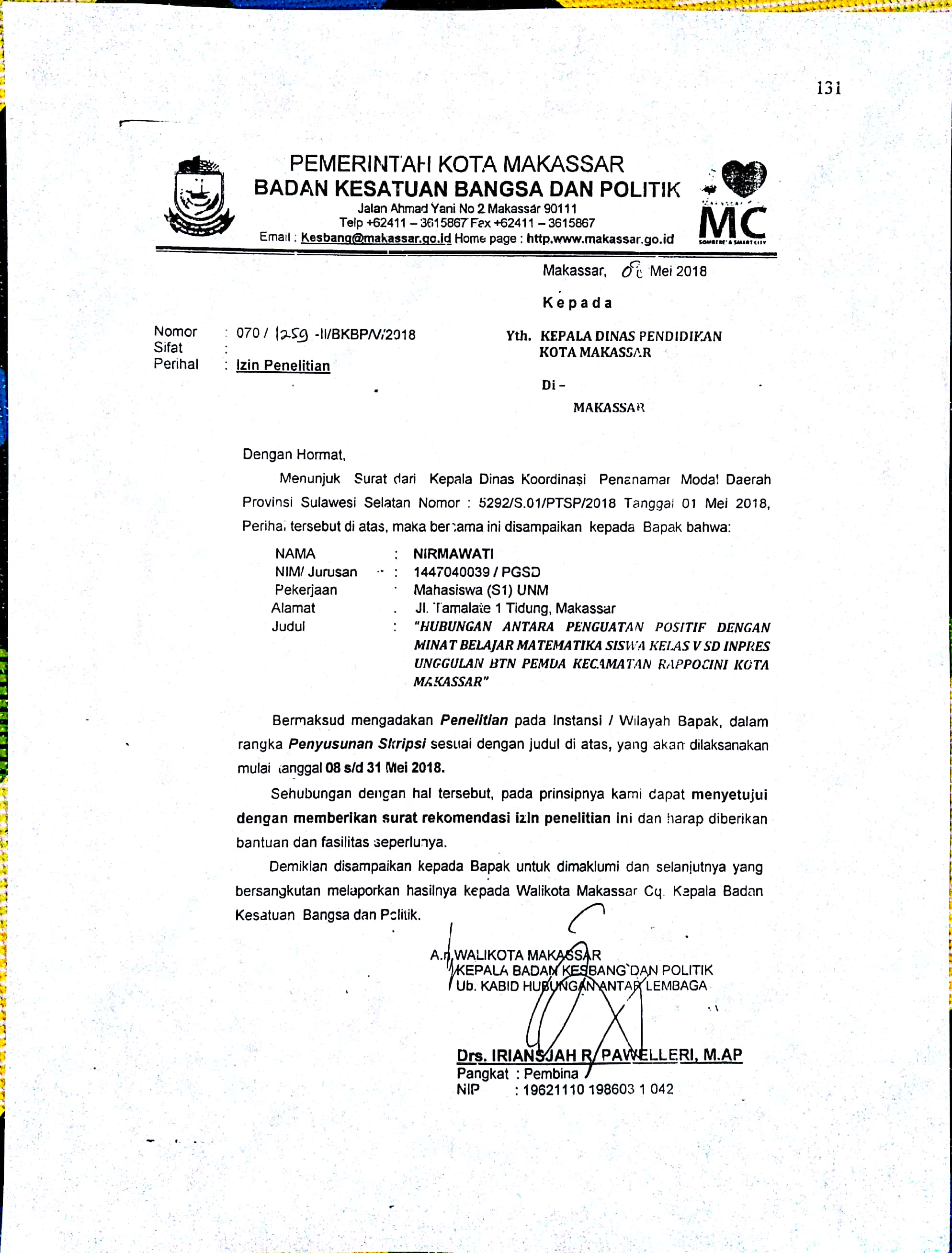 Lampiran: 27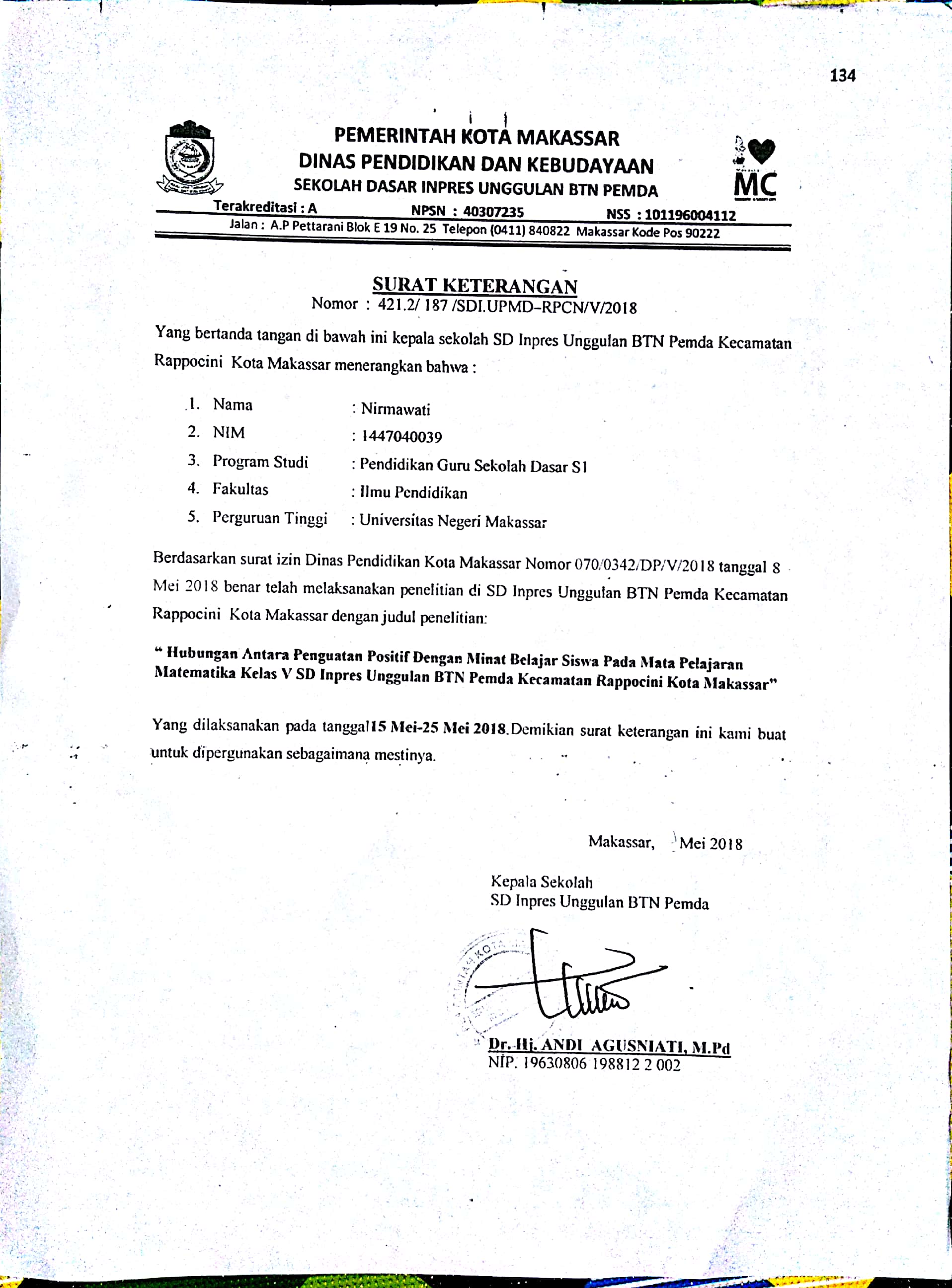 